Meeting Summary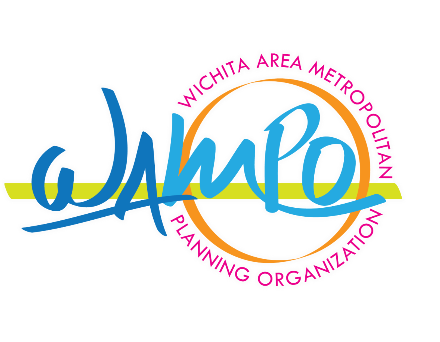 Transportation Policy Body (TPB) Meeting SummaryTuesday, April 13th @ 3:00 PMOnline MeetingMeeting Duration: 84 minutesMembers in Attendance:David Dennis, Chair, Sedgwick Co.Troy Tabor, Andover/TAC ChairJack Hezlep, DerbyBruce Armstrong, HaysvilleMike Moriarty, KDOTBrent Terstriep, KDOTBrent Clark, Valley CenterAnne Stephens, Bel AireTom Hein, KDOTBecky Tuttle, Vice Chair, WichitaRonald Colbert, Valley CenterBryan Frye, WichitaCindy Claycomb, WichitaJim Howell, Sedgwick Co.Donna Clasen, MaizeCory Davis, KDOTPete Meitzner, Sedgwick CountyKelly Arnold, Sedgwick CountyJim Benage, Bel AireTom Stolz, Sedgwick CountyWarren Porter, Rose HillTerry Somers, SCACTom Jones, Park CityJared Cerullo, WichitaRichard Backlund, KDOTOther Attendees:Chad Parasa, WAMPO DirectorMichelle Styles, WAMPO StaffPatty Sykes, WAMPO StaffNick Flanders, WAMPO StaffMarcela Quintanilla, WAMPO StaffBrad Shores, JEOAlan Kailer, BWWJane Byrnes, League of Women VotersGary Janzen, City of WichitaRene Hart, KDOTKelly Rundell, Hite, Fanning & Honeyman LLPRaven Alexander, Wichita TransitMatt Messina, KDOTBrett Letkowski, TranSystemsKristen Zimmerman, PECRon NuessenJake BorchersJames WeberBarbara Maley, FHWAMichelle Locke, AGHMike Lowry, AGHMatt McDonald, KDOTAndrew Nave, Greater Wichita PartnershipLynn Packer, Sedgwick Co. PWTod Salfrank, KDOTDan Squires, City of DerbyScott Knebel, City of DerbyJames Wagner, City of WichitaMr. Dennis called the meeting to order at 3:00 PM.WelcomeDavid Dennis introduced and welcomed Councilmember Jared Cerullo to the TPB Board. Mr. Cerullo replaced previous TPB board member, James Clendenin, and will serve as a City of Wichita representative. Regular BusinessApproval of April 13, 2021 AgendaDiscussion: NoneAction:  Moved to approve agenda as presented. Motion passed (25-0).Motion:  D. DennisSecond:  B. TuttleApproval of March 9, 2021 MinutesDiscussion: NoneAction:  Moved to approve minutes with corrections. Motion passed (25-0).Motion:  D. DennisSecond:  B. TuttleTPB Chairman’s ReportTPB MembershipDavid Dennis noted that the Executive Committee asked for guidance from WAMPO legal consultant, Kelly Rundell, on whether a “Citizen at Large” can become a member of the TPB. Mrs. Rundell spoke to the board regarding her research of both the United States Code and the Code of Federal Regulations membership laws. Mrs. Rundell’s conclusion is that there is no authority for WAMPO to expand membership to include other types of people, other than the following: Local elected officials, officials of public agencies who administer and operate major modes of transportation, and appropriate state officials. Director’s ReportOverview & WAMPO area Population TrendsChad Parasa gave an overview of the TPB agenda for today. The city of Derby is expected to present their growth pattern and their connectivity plans to connect with other jurisdictions within the WAMPO region. The TPB board will also be hearing population trends, economic trends and industrial growth trends in the region.  Mr. Parasa also shared that there will be a potential award given to a jurisdiction that gives their best efforts to connect with the WAMPO region. This award will be given either at the end of the year or early part of next year. Staff will be requesting a summary report on individual jurisdiction’s presentation on regional growth & connectivity.CRRSAA Funds status updateMatt McDonald noted that they’re still waiting on more information on eligibility from headquarters regarding these funds. If there are any specific project questions that the board has, please reach out to Matt McDonald.Quarterly Activity Report – UPWPChad Parasa provided a summary of the Quarterly Activity Report – UPWP. This report is updated quarterly and provides a summary of the tasks and activities that the staff is responsible for.  4.   Public Comment Opportunity – None5.   New BusinessUpdate:  City of Derby’s Land-use & Transportation Growth and its plans to connect with the RegionDan Squires and Scott Knebel gave a presentation on the City of Derby. Derby is WAMPO’s second largest region and currently has an estimated 25,000 residents. Mr. Knebel predicts that Derby’s population will grow by 11,000-12,000 people by the year 2040. Currently Derby has a shortage on median and upper housing options, and hopes to begin developing new residential neighborhoods soon. Most of Derby’s residents are above Kansas’ median household income range, with an average of $70,678.00 per household.  There are approximately 15,000 total residents making up Derby’s workforce, with the top employment fields for residents currently being:  manufacturing, educations services, healthcare/social assistance, and retail trade. Most Derby residents continue to compute to Wichita and other WAMPO regions for work. Within the next coming years, Derby plans to grow their mixed use development, transportation connections, and their walkable development.Update:  Status of AuditAGH Representatives, Mike Lowry and Michelle Locke discussed the WAMPO 2020 Audit Status. Currently the 2020 financial audit is under way for WAMPO and should wrap up with their fieldwork this week. Mr. Lowry noted that in years past WAMPO had struggled with having proper internal controls related to financial reporting. As previously reported to the board, WAMPO also showed a number of material weaknesses and the inability to prepare a schedule for expenditures and federal awards. Since having these audit issues the current WAMPO management created a corrective action plan to help mitigate these in the future. An Executive Committee was also formed, this committee meets with WAMPO staff monthly. Once the 2020 financial audit is complete, AGH will report back on those findings and if the corrective action plans had been implemented. Update:  Regional Economy – Industrial Growth TrendsAndrew Nave, with Greater Wichita Partnership, presented on the Regional Growth Plan for the WAMPO area. This growth plan includes an economic strategy to grow the greater Wichita region’s economy, attract new businesses, and expand existing industries. Mr. Nave noted that the growth plan shows seven core industry sectors within the WAMPO area, one being manufacturing. Currently our region is the number one US region for percentage of manufacturing workers.  The Wichita region also supports a robust supply chain and ecosystem, with over 450 suppliers within their network. A. Nave mentioned some of the companies that had announced new investment opportunities for 2020-2021, that will be coming to the Wichita region. Amazon and Deloitte, along with a dozen others, will bring 2,758 new jobs to WAMPO residents. Committee Reports/UpdatesExecutive Committee, David DennisMr. Dennis mentioned that the Executive Committee had completed Chad Parasa’s yearly evaluation. D. Dennis also announced that based on WAMPO’s budget, Mr. Parasa was granted permission to hire two new positions. Mr. Dennis noted that WAMPO is currently working to move TPB board meetings to a hybrid model. More information will be given to the members soon. Active Transportation Committee, Alan KailerThe next meeting for WAMPO Active Transportation Committee is on June 2nd. Mr. Kailer mentioned that the committee is reviewing all jurisdictions active transportation plans. Kansas Department of Transportation update, Tom Hein and Mike MoriartyMr. Hein updated the board on upcoming spring and summer projects. The accelerated part of the Gold Project has now started, the first phase will address the problems on the North Junction. For more information you may visit www.135gold.com for a weekly update, or please contact Tom Hein. Mr. Moriarty shared some personnel updates, KDOT is recently created 2 new bureaus to help boost the service delivery in both the safety and technology spaces. The Transportation Safety Bureau, led by Vanessa Platt and the Transportation Technology Bureau, led by Shari Hilliard.Federal Highway Administration update, Rick BacklundMr. Backlund updated the TPB on the status of the Infrastructure Proposal has been submitted and being vetted by the administration working with Congress. R. Backlund is hopeful this will produce a concrete program moving forward. Mr. Backlund quickly noted that Barbara Maley form the Texas division has remained as interim planning support, the Federal Highway Administration should be announcing who will be filling that role soon. Other Business – NoneMeeting adjourned at 4:24 PM.Next Meeting will be held on Tuesday, May 11th, 2021 at 3:00 PM.